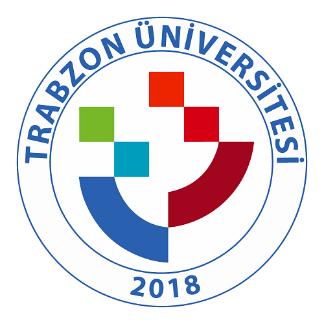 TRABZON ÜNİVERSİTESİ E.3.1.2. TRÜ E-Kampüs Bilgi yönetimi sisteminde yer alan bileşenleri (Ek 32)E kampus sisteminin ekran görüntüsü yer almaktadır.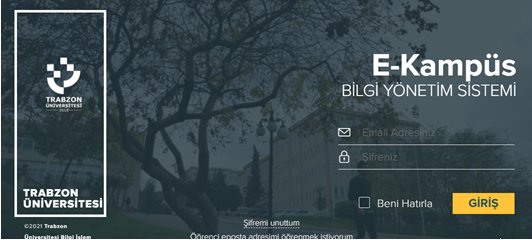 Şekil 1. Ekampus Sistemi Ekran GörüntüsüŞekil 2’ de EBYS’nin ekran görüntüsü görülmektedir.Şekil 2. EBYS Ekran Görüntüsü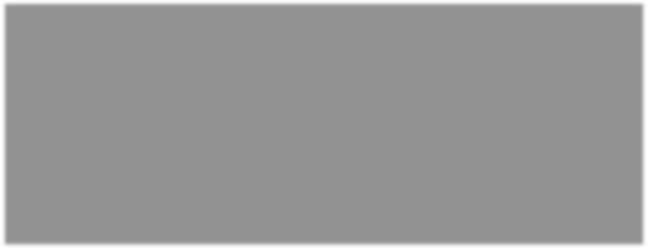 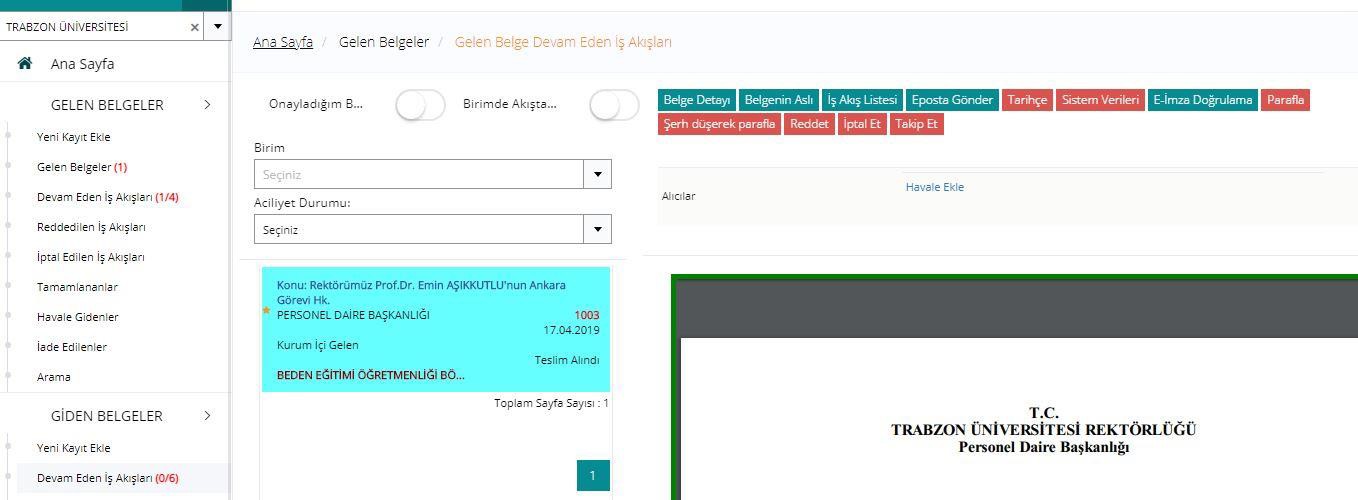 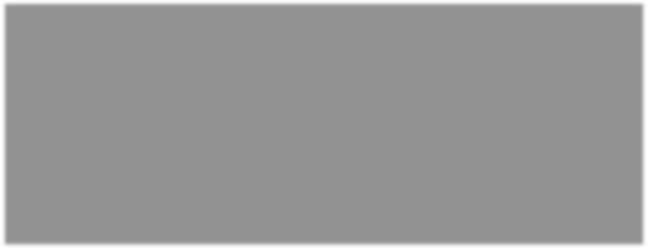 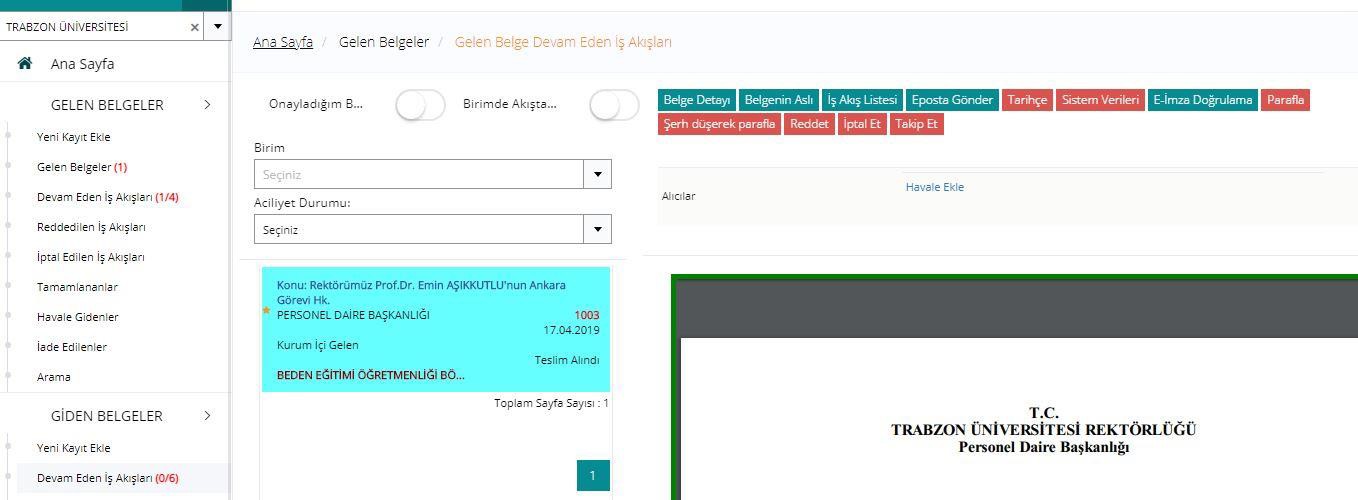 Şekil 3’de OBS’ nin ekran görüntüsü görülmektedir.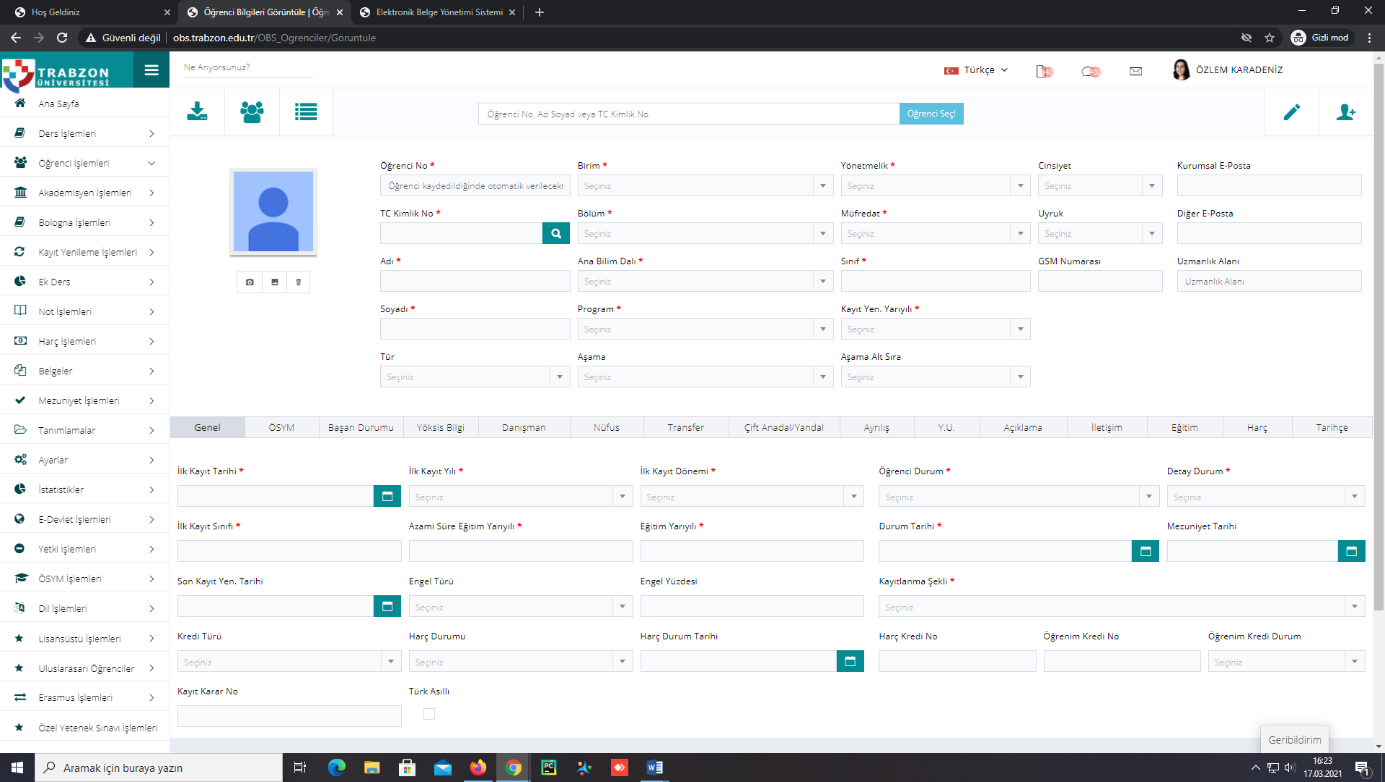 Şekil 3. OBS Ekran GörüntüsüŞekil 4’te PBS’ nin ekran görüntüsü görülmektedir.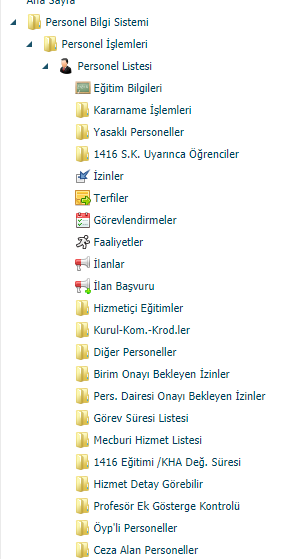 Şekil 4. PBS Ekran GörüntüsüŞekil 5’de Web Yönetim Sistemi ekran görüntüsü görülmektedir.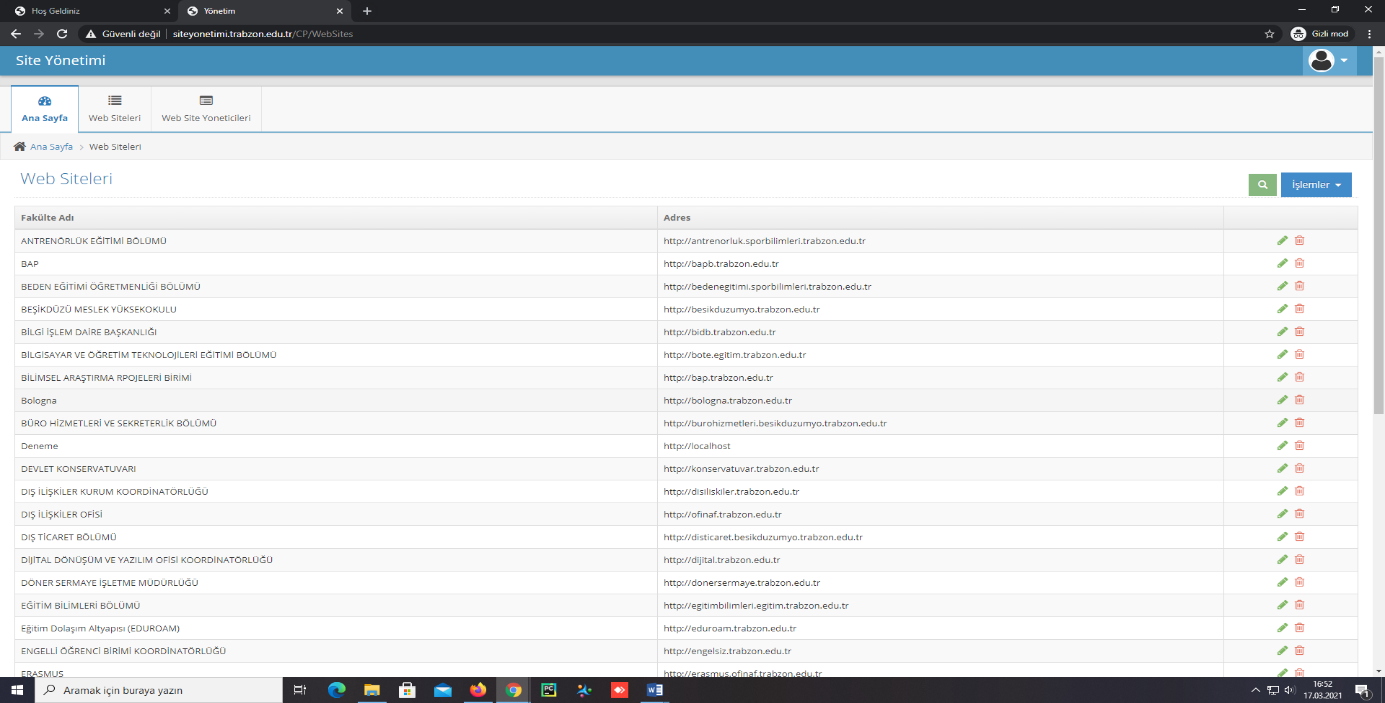 Şekil 5. Web Yönetim Sistemi Ekran GörüntüsüŞekil 6’da Personel Başvuru Sistemi yer almaktadır.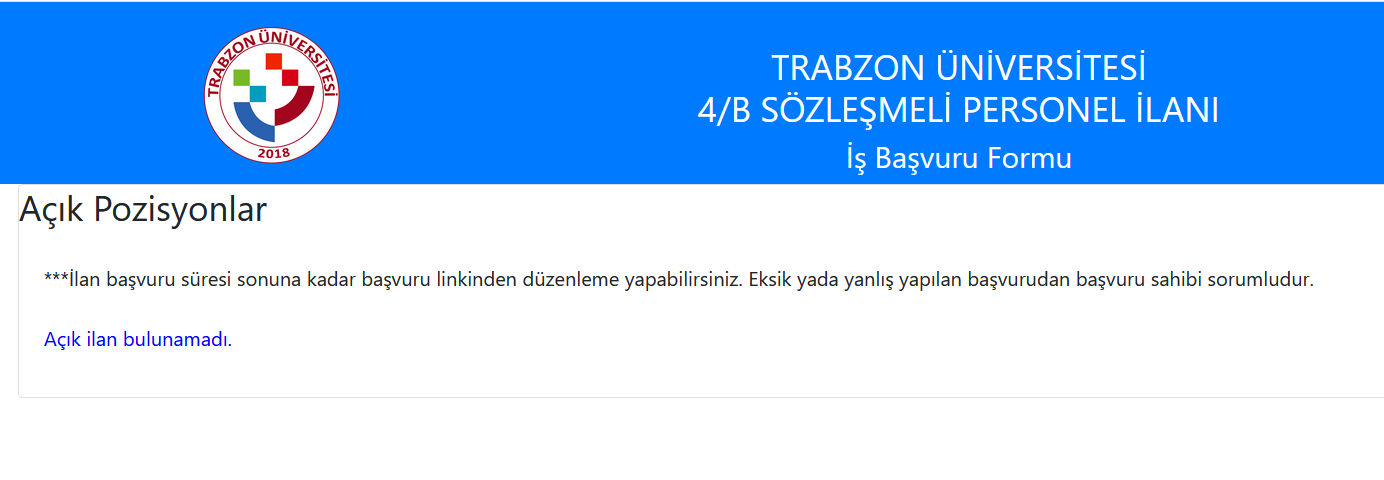 Şekil 6. Personel Başvuru Sistemi Ekran GörüntüsüTRÜ Bilgisayar Laboratuvarları İçin E-Randevu Sistemi Şekil 7’de yer almaktadır.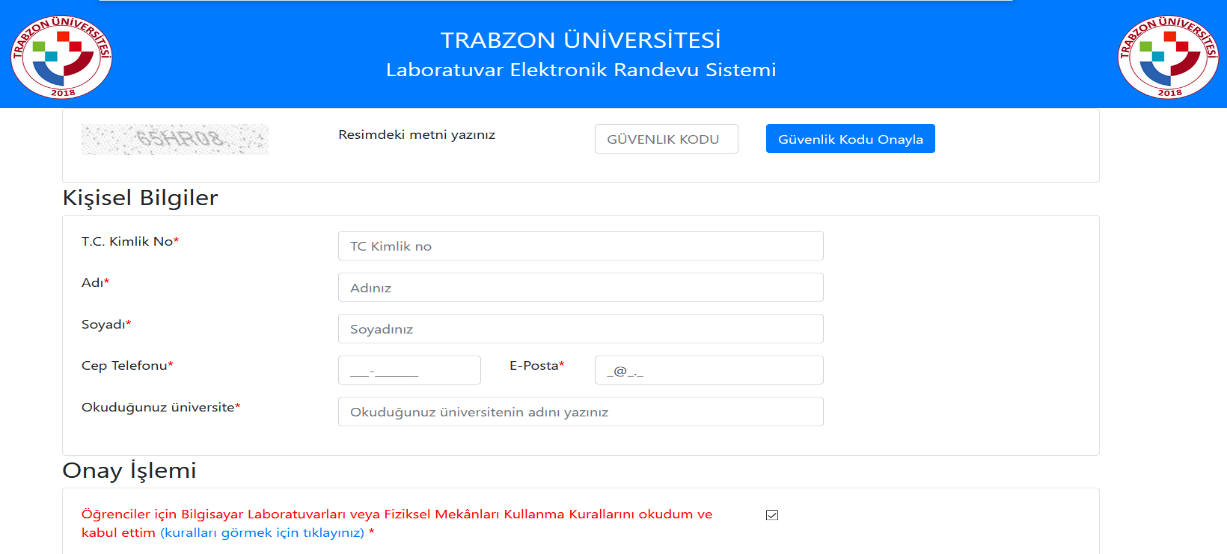 Şekil 7. Bilgisayarlar Laboratuvarları içi E-randevu Sistemi EkranıŞekil 8’de Öğrenci Bilgi Sistemine entegre olan Özel Yetenek Başvuru Sistemi yer almaktadır.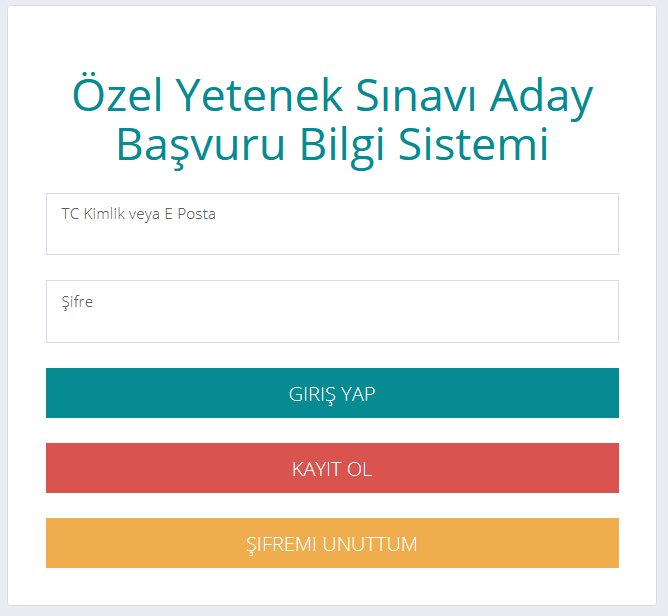 Şekil 8. Başvuru EkranıYapılan başvurular sistem üzerinden sadece yetkilendirilen personel tarafından görülmekte ve değerlendirilebilmektedir.  Güzel Sanatlar Fakültesi Resim Bölümü, Fatih Eğitim Fakültesi Müzik ve Resim Öğretmenliği Bölümü ve Devlet Konservatuvarı Müzikoloji Bölümü bu sistem ile başvurularını internet üzerinden tamamlamıştır. Son bir yılda toplam başvuru sayısı 1044’tür. Yapılan başvuruların kontrol edildiği ekran görüntüsü Şekil 9’da gösterilmektedir.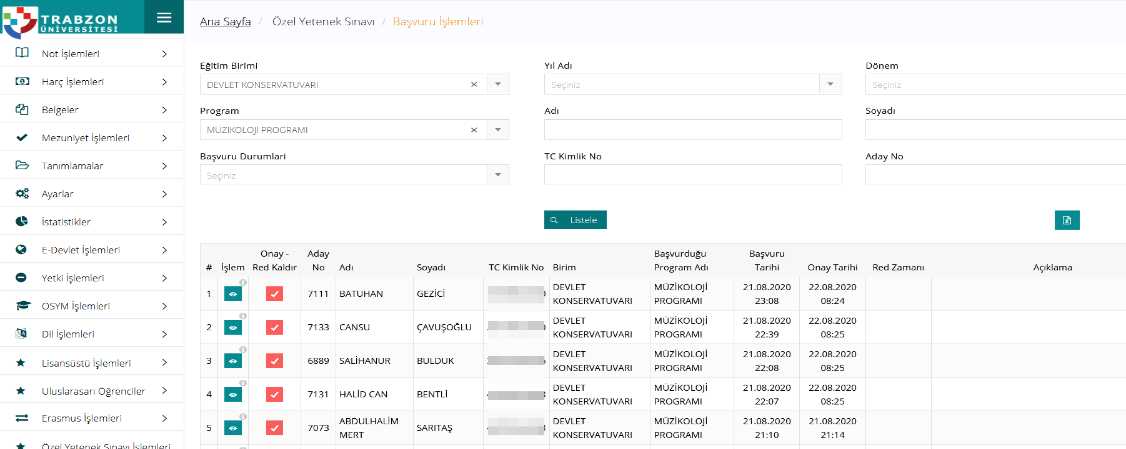 Şekil 9. Özel Yetenek Başvuru Onay SayfasıUluslararası Öğrenci Başvuru Sistemi de Öğrenci Bilgi Sistemi Modülüne entegre olarak çalışmaktadır. OBS Modülünde zaten mevcut olan bu sistem Trabzon Üniversitesi’nin başvuru koşullarını tam olarak sağlanması adına Bilgi İşlem Daire Başkanlığı Tarafından uyarlanmış ve farklı özellikler de geliştirilmiştir. Bu sistem ile son 1 yılda toplam 3841 uluslararası öğrenci Trabzon Üniversitesi’ne başvuru yapmıştır.  Başvuru ekranı Şekil 10’da gösterilmiştir.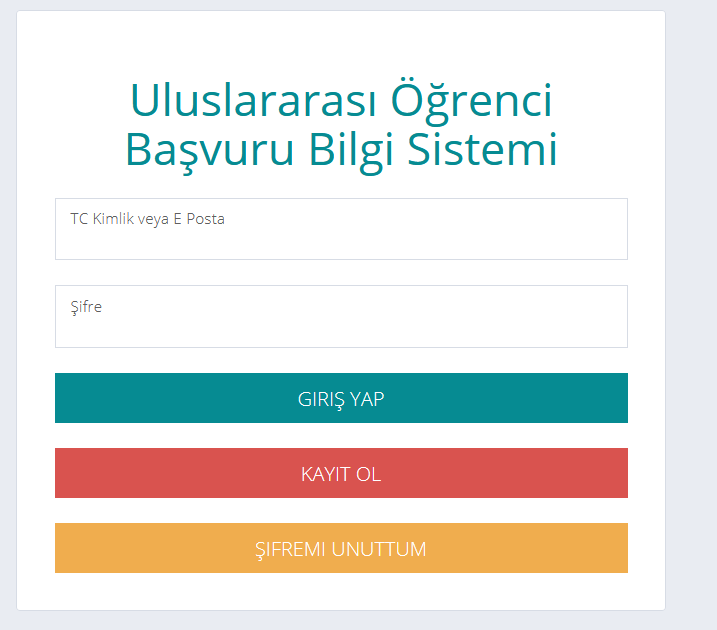 Şekil 10. Başvuru Giriş EkranıBu başvurular sistem üzerinden sadece yetkili personel tarafından ile çevrimiçi olarak kabul ya da ret verilebilmektedir. Başvuru onay ekranı Şekil 11’de verilmiştir.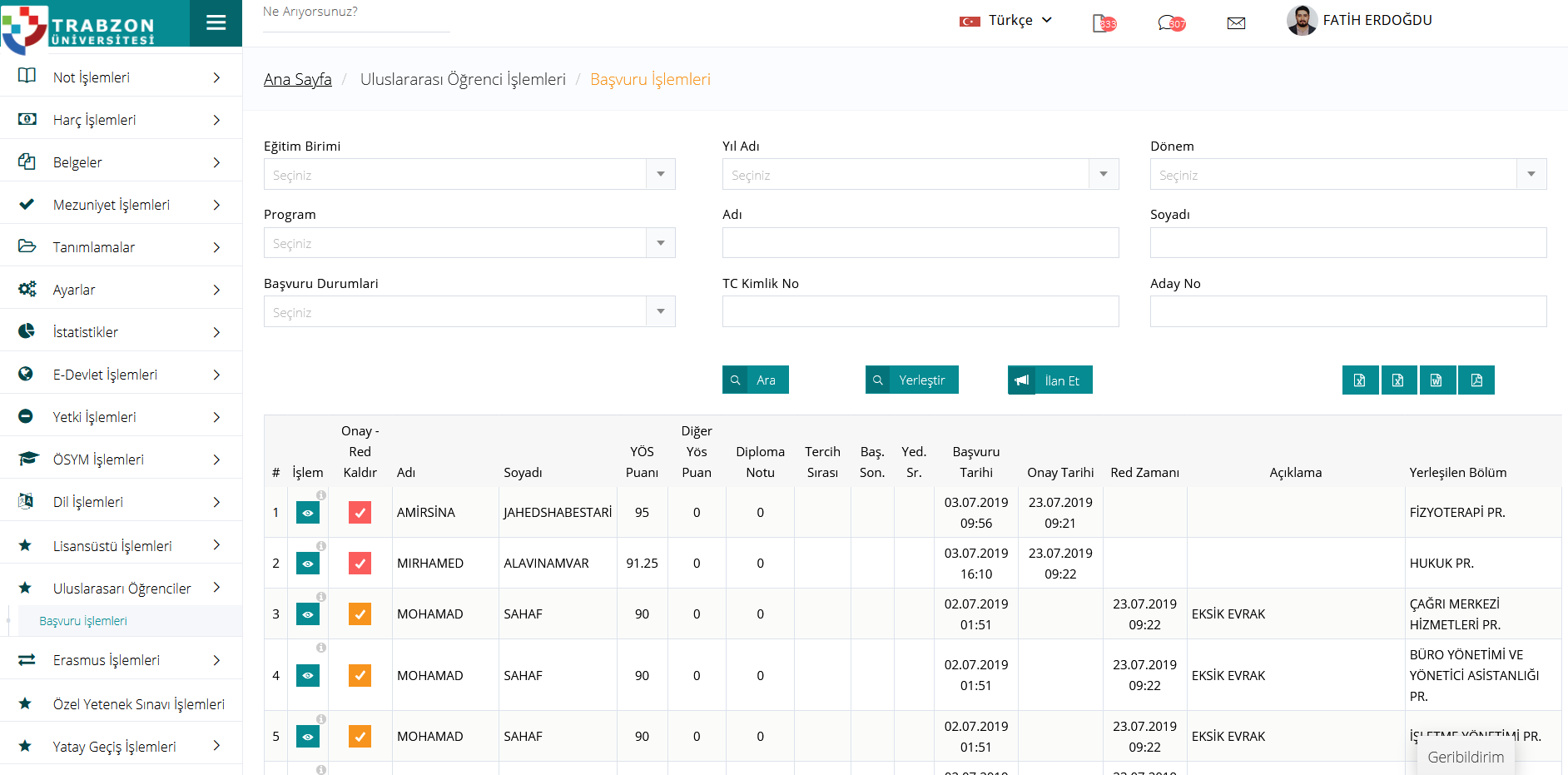 Şekil 11. Uluslararası Öğrenci Başvuru Onay SayfasıYatay Geçiş Başvuru Sistemi / Kurum içi Çift Anadal / Yandal Başvuru Sistemi üzerinden iki tür yatay geçiş başvuruları yapılmıştır. Bu başvuru türleri sistem üzerinden alınmıştır. Yapılan başvurular ise aynı sistem üzerinden yetkili personel tarafından incelenmiştir. Şekil 12’de başvuru ekranı gösterilmiştir.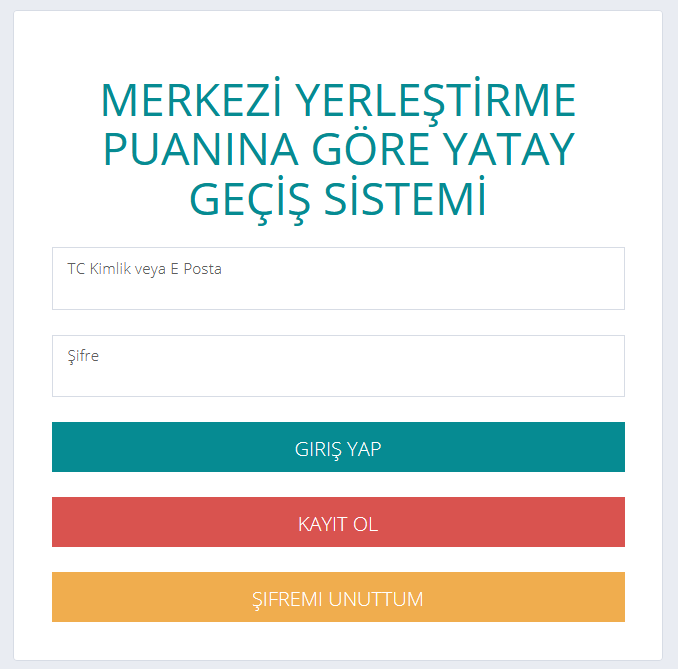 Şekil 12. Başvuru EkranıPersonel Ders Alma/ Verme- Öğrenci Staj/Öğrenim Hareketliliği Başvuru Sistemi personelimiz ve öğrencilerimizin Erasmus+ hareketliliklerini yürütmek için başvurularını elektronik olarak yapmaları için Erasmus+ başvuru sistemi tasarlanmıştır. Şekil 13’ te başvuru ekranı gösterilmiştir. 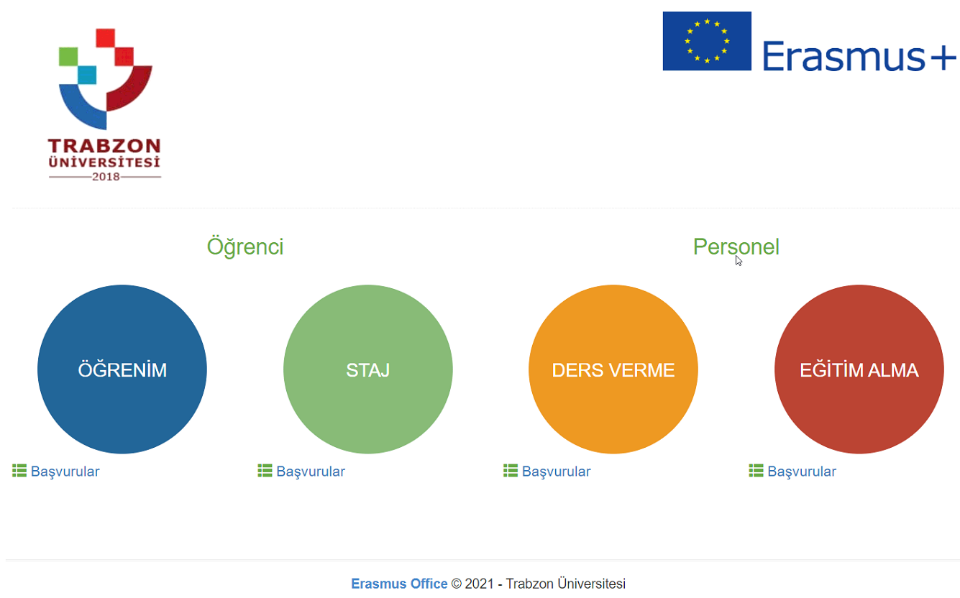 Şekil 13. Başvuru EkranıBuna ek olarak Pasif FYK Kurulumu ile verilerin güvenli bir şekilde yedeklenmesi için yedek sunucusu kurulmuş olup yedek sistemi devreye alınmıştır. E-Kampus Bilgi Yönetim Sistemi için sunucu ve veritabanı yedekleme (Günde 8 ayrı yedek, 2 farklı lokasyona şifrelenmiş şekilde yedeklenmektedir. Not Yükseltme Başvuru Sistemi öğrenci işlerinin talebiyle öğrenci bilgi sistemine entegre olarak öğrencilerin bütünleme not yükseltme başvuru sistemi tasarlanmıştır.  Başvuru ekranı Şekil 14’ te gösterilmiştir.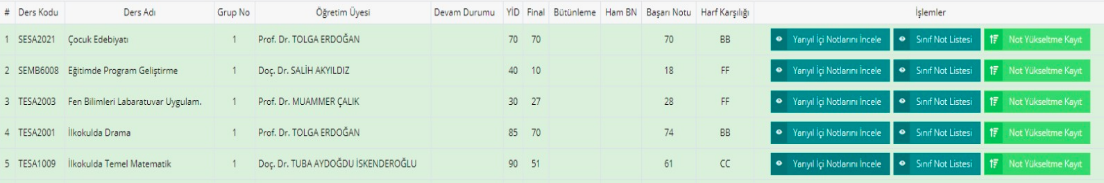 Şekil 14. Bütünleme Not Yükseltme Başvuru EkranıDiploma Tercih Sistemi öğrenci işlerinin talebi üzerine öğrencilerimizin diploma tercihlerini alan ve ilgili birimlere ileten diploma tercih sistemi ÖBS sistemimize entegre edilmiştir. Tercih sistemi Şekil 15’te gösterilmiştir. 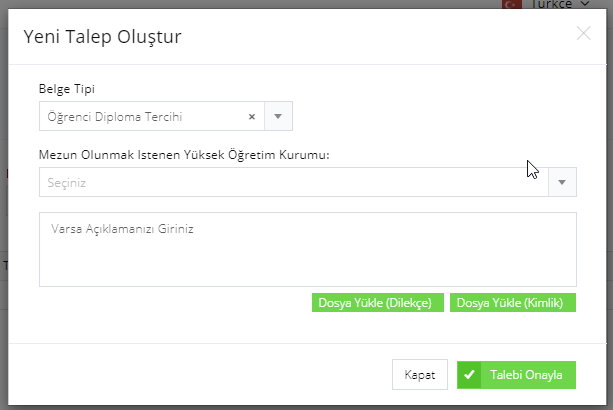 Şekil 15.Diploma Tercih Sistemi EkranıStaj Başvuru Sistemi meslek yüksekokullarımızın ihtiyacı üzerine öğrencilerin Staj süreçlerinin başlaması için gerekli iş akışını dijital ortama alınarak Öğrenci Bilgi Sistemimize entegre edilmiştir. Şekil 16’da staj başvuru sistemine ait görsel verilmiştir.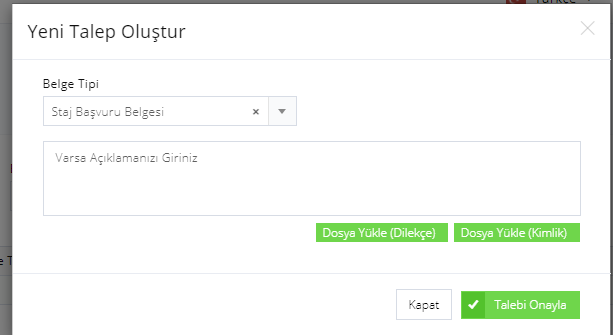 Şekil 16. Staj Başvuru Sistemi EkranıKütüphane Öğrenci Kitap Sorgulama Entegrasyonu öğrencilerin mezuniyet işlemlerinde öğrenci işlerinin kullandığımız Yordam sistemi ile entegresi sağlanarak kütüphane sistemindeki bilgileri görmesi sağlandı. Bu sisteme ilişkin görsel Şekil 17’de verilmiştir.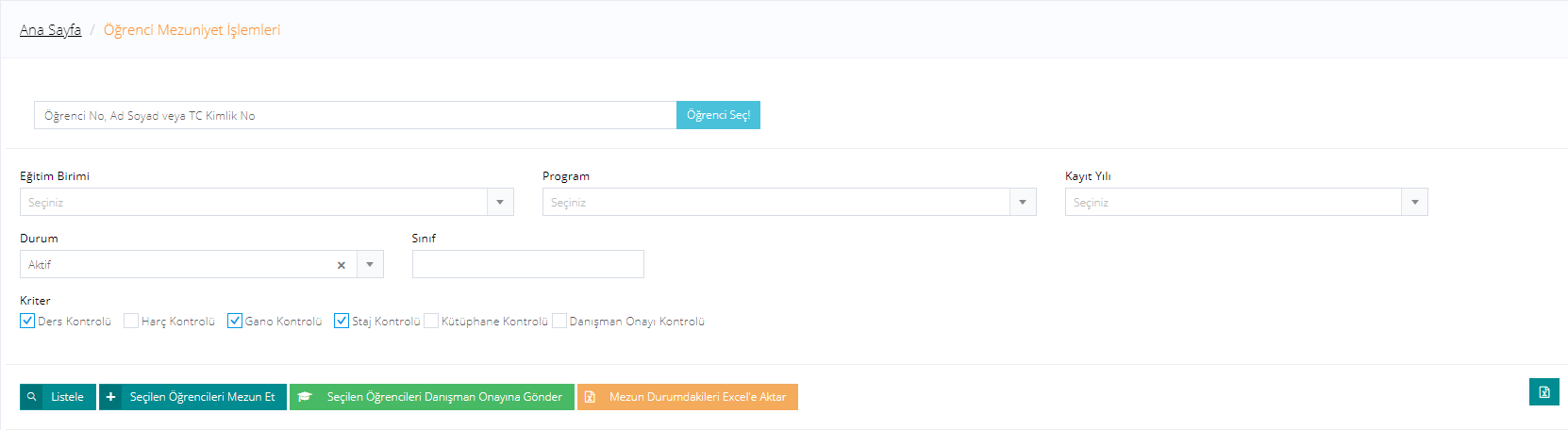 Şekil 17.Kütüphane Öğrenci Kitap Sorgulama EkranıMuafiyet Başvuru Sistemi Üniversitemiz yapılan muafiyet sınavlarının başvurusunun öğrenci bilgi sistemi üzerinden alınabileceği bir modül eklendi. Şekil 18’de muafiyet başvuru sistemi verilmiştir.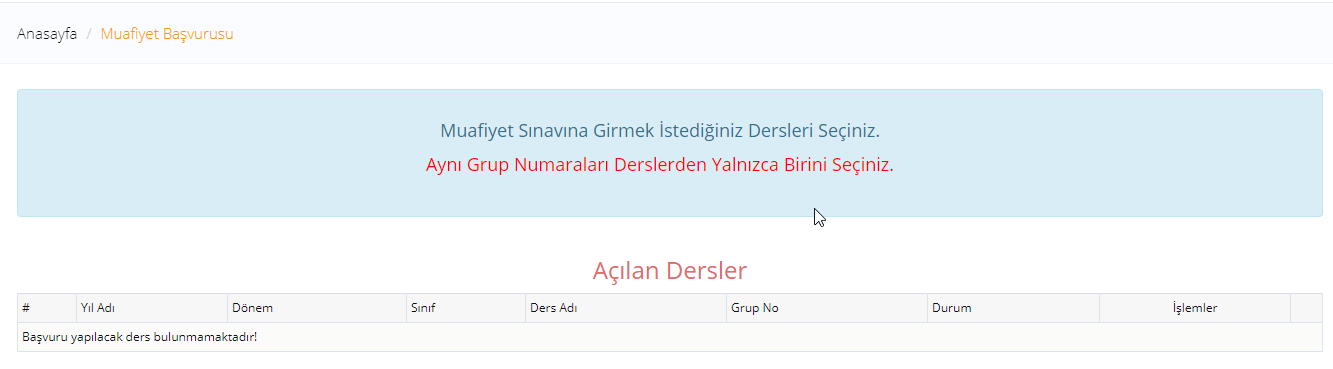 Şekil 18. Muafiyet Başvuru Sistem EkranıE-Devlet Login Entegrasyonu E-Kampüs Bilgi Yönetimi Sistemi girişlerine E-Devlet kimlik doğrulama sistemi entegre edilmiştir. Test Aşamasında çalışmalar sürdürülmektedir.Üniversitemiz E-Kampüs Bilgi Yönetim Sisteminin kurum personel ve öğrencileri tarafından mobil cihazlar üzerinde kullanılabilmesi için mobil aplikasyonunun geliştirilmiştir. Bu aplikasyona ilişkin görsel Resim 1’de, TRÜ Mobil Uygulama Ekran Görüntüsü ise Şekil 19’da verilmiştir. Mobil uygulamalarının çalışması için gerekli web servislerin hazırlanıp hizmete alınmıştır. TRÜ UZEM’in ihtiyaçlarını karşılamak üzere sunucu kurulup ilgili birime teslim edilmiştir (http://akademi.trabzon.edu.tr ).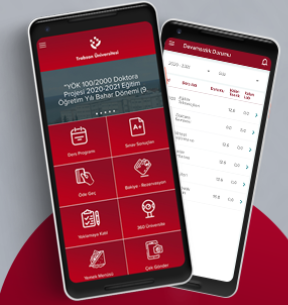 Resim 1. TRÜ Mobil Aplikasyon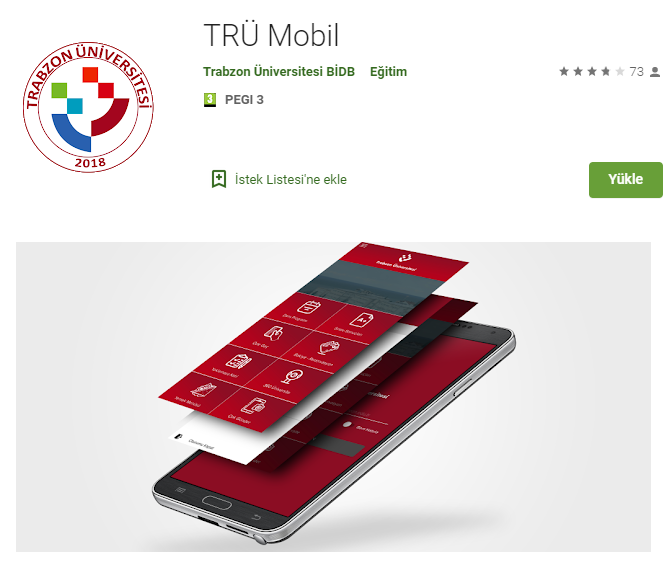 Şekil 19. TRÜ Mobil Uygulama Ekran GörüntüsüRehber Sistemine ait görsel Şekil 20’de verilmiştir.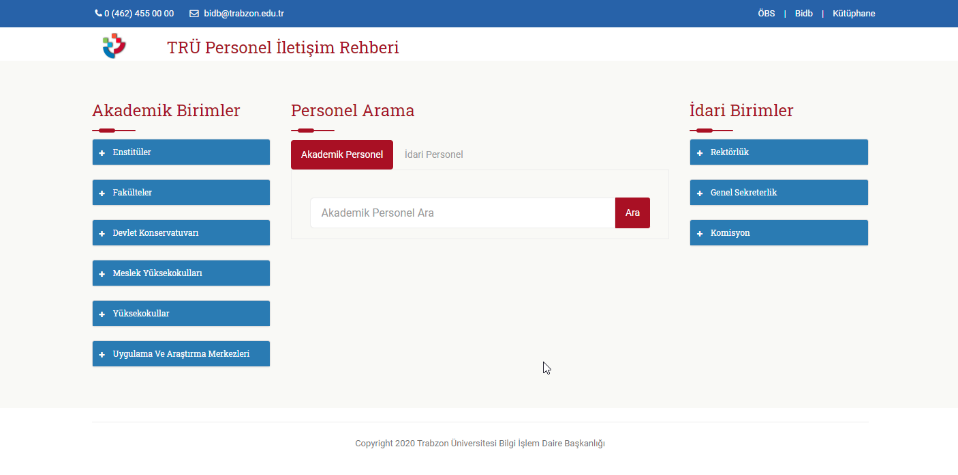 Şekil 20. Personel Rehber Sistemi EkranıKart Basım Sistemi üzerinde yer alan öğrenciye ait kart örneği Şekil 21’de verilmiştir.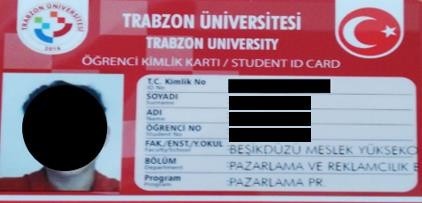 Şekil 21. Bilgileri Basılan Öğrenci Kart ÖrneğiSınav Ücret Sistemi görsel örneği Şekil 22’ de verilmiştir.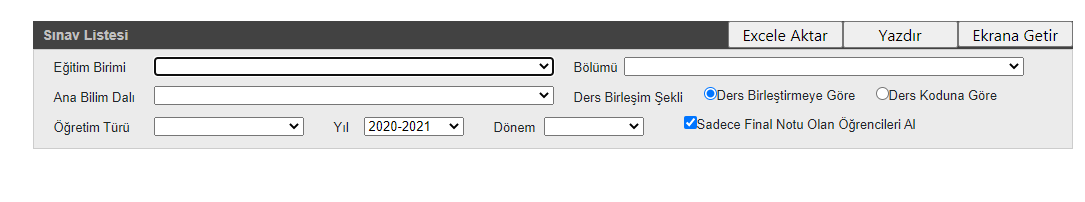 Şekil 22. Sınav Ücret SistemiDers Bilgi Paketi Öğrenci Bilgi Sistemine entegre olarak çalışmaktadır. Bu sistemin iki boyutu vardır. Birincisi, öğretim elemanlarının veri girişi yaptıkları sistemdir. Bu sistemin ekran görüntüsü Şekil 23’ de verilmiştir.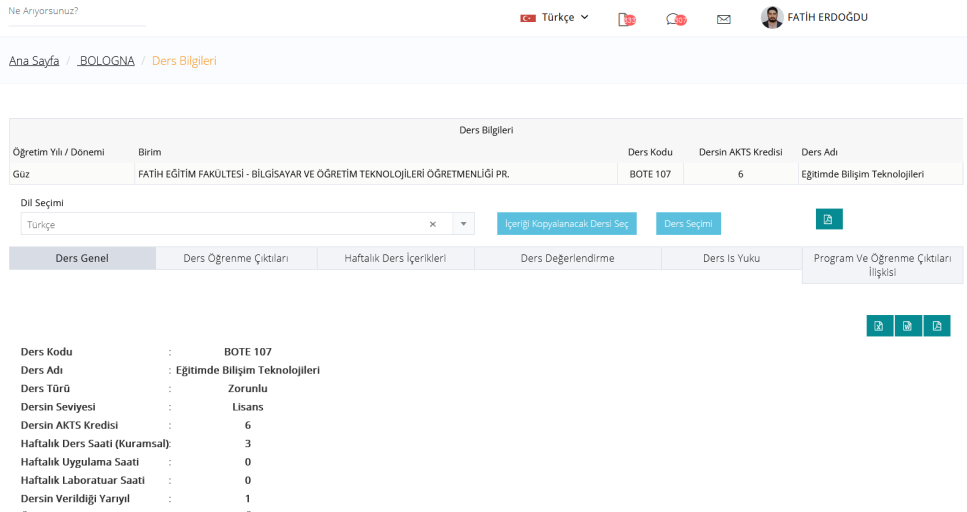 Şekil 23. Ders Bilgi Paketi Giriş EkranıDers bilgi paketi oluşturulmuştur (http://bologna.trabzon.edu.tr/). Bu sitede önlisans, lisans, yüksek lisans ve doktora derece programlarına ait öğretim elemanlarının girmiş oldukları ders içerikleri mevcuttur. Ayrıca öğrenciler istedikleri ders içeriklerini indirebilmektedirler. İlgili web sayfasının ekran görüntüsü Şekil 24’te verilmiştir.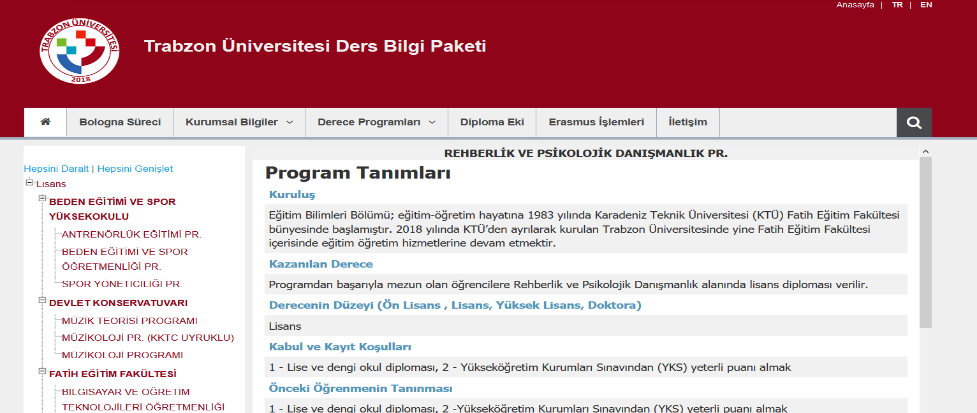 Şekil 24. Ders Bilgi Paketi Web Sitesi Ekran GörüntüsüErasmus+ Öğrenci hareketlilikleri öğrenci bilgi yönetim sistemine bütünleşmiş olup; öğrencilerin kendi E-kampüs sisteminden başvurularını yapabilecekleri bir sistem tasarlanmıştır.  Bu başvuru sistemine ait görsel Şekil 25’te yer almaktadır. 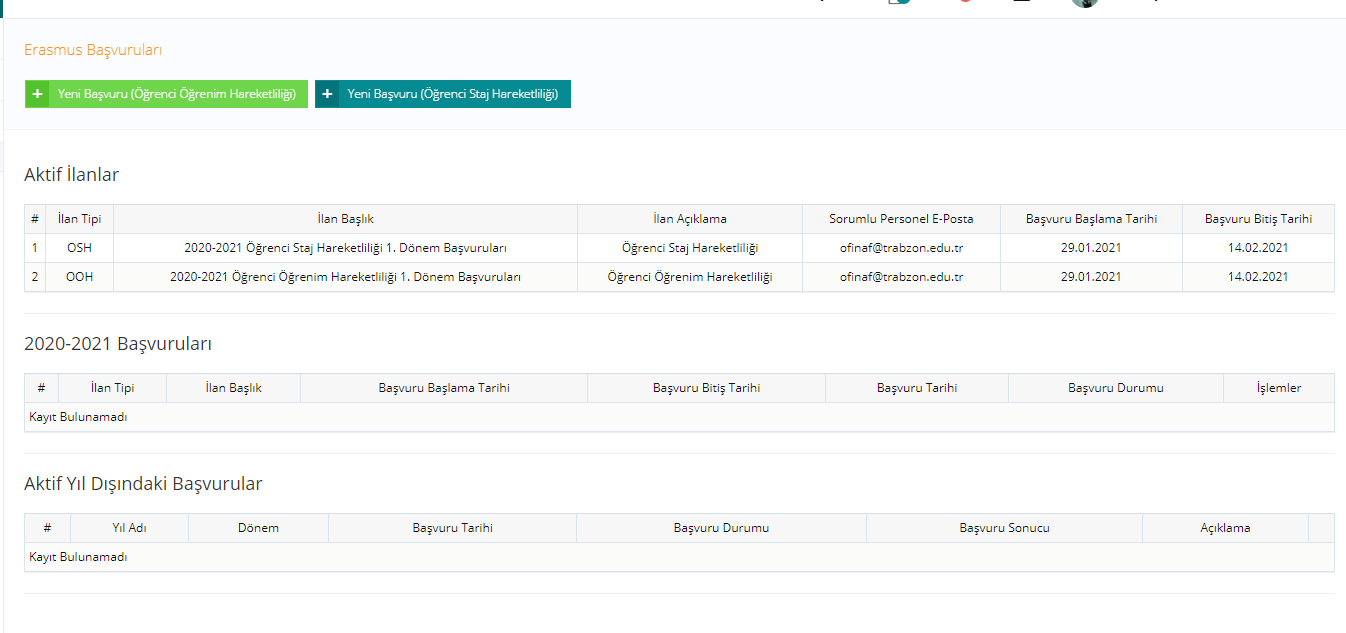 Şekil 25. E-kampüs Üzerinden Başvuru SistemiÜniversite de bilginin elde edilmesi, kaydedilmesi, güncellenmesi, işlenmesi, değerlendirilmesi, paylaşılmasına ilişkin kullanılan süreçler ve formlara baktığımızda iş akış şeması Şekil 26’de yer almaktadır.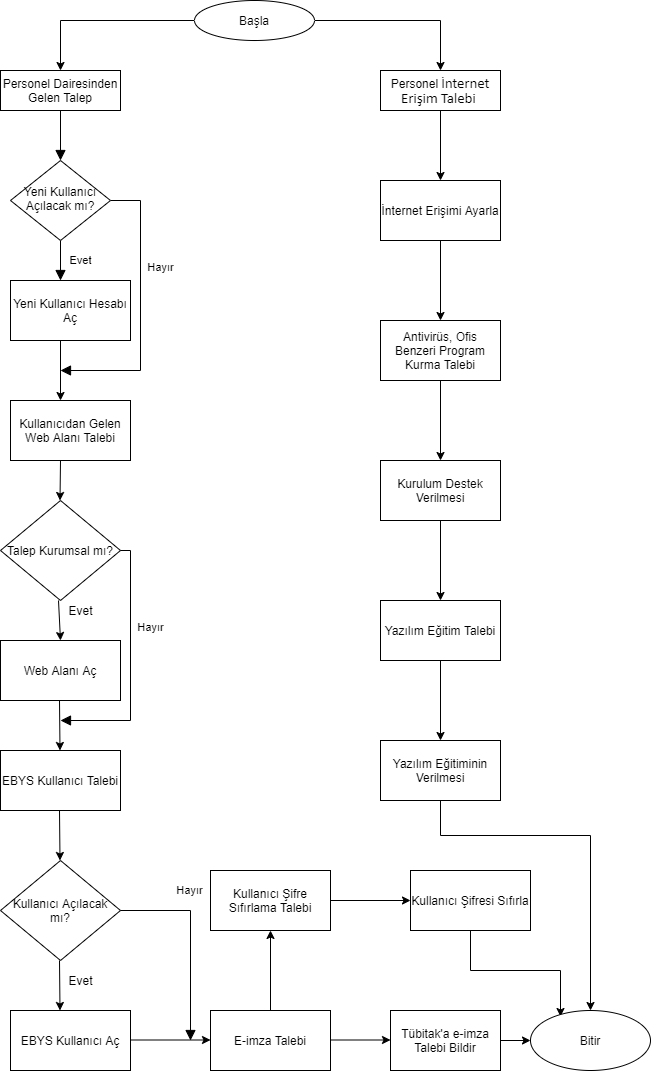 Şekil: 26. Bilginin elde edilmesi, kaydedilmesi, güncellenmesi, işlenmesi, değerlendirilmesi, paylaşılmasına ilişkin kullanılan süreçler ve formlar.Şekil 27’de TRÜ Personel Rehber Sisteminin ekran görüntüsü yer almaktadır. 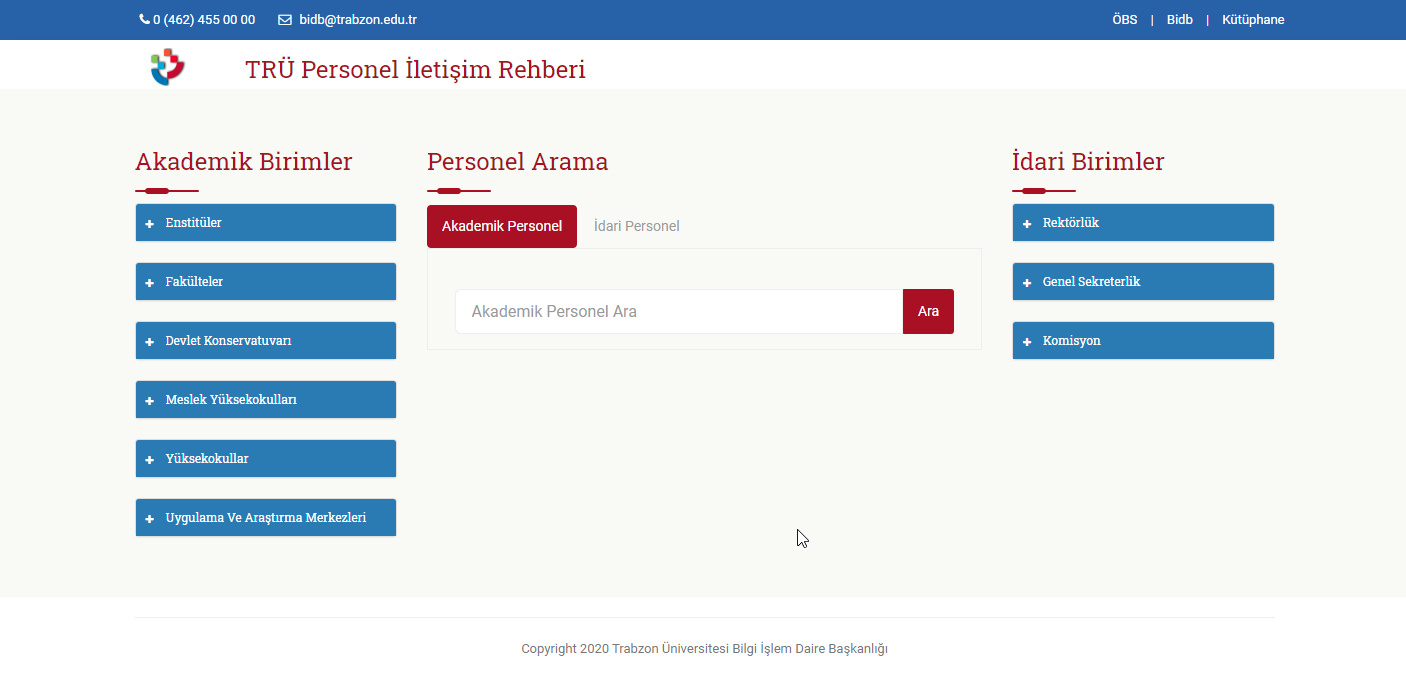 Şekil 27. Personel Rehber Sistemi EkranıE.3.1.2. TRÜ E-Kampüs Bilgi yönetimi sisteminde yer alan bileşenleriİnternet Bağlantıları: E.3.1.2.1. TRÜ Bilgisayar Laboratuvarları İçin E-Randevu Sistemi (http://labers.trabzon.edu.tr)E.3.1.2.2. TRÜ UZEM Sunucusunun Kurulması (http://akademi.trabzon.edu.tr )E.3.1.2.3. TRÜ VPN Kurulumu (http://kutuphane.trabzon.edu.tr/tr/page/kampus-disi-erisim/7916)E.3.1.2.4. TRÜ Kablosuz Erişim Noktalarının Bakımı ve Eduroam Ağının Aktif Edilmesi(http://eduroam.trabzon.edu.tr/tr/page/eduroam-baglanti-ayarlari/15725)E.3.1.2.5.TRÜ Güvenlik Duvarının Güncellenmesi ve Bakımı (http://bidb.trabzon.edu.tr/tr/page/hizmetlerimiz/17951)E.3.1.2.6. TRÜ Şifre Talepleri (https://ekampus.trabzon.edu.tr/Login/PasswordRecovery)E.3.1.2.7.TRÜ Yetki Tanımlamaları (http://bidb.trabzon.edu.tr/tr/page/formlar/17950)E.3.1.2.8.TRÜ EBYS Yetki Formu (http://bidb.trabzon.edu.tr/tr/page/formlar/17950)E.3.1.2.9.TRÜ E-imza Talep Formu (http://bidb.trabzon.edu.tr/tr/page/formlar/17950)E.3.1.2.10.TRÜ Web Alanı Talep Formu (http://bidb.trabzon.edu.tr/tr/page/formlar/17950)E.3.1.2.11.TRÜ Web Yöneticisi İstek Formu (http://bidb.trabzon.edu.tr/tr/page/formlar/17950)E.3.1.2.12.TRÜ Anti Virüs Kurulumu (http://bidb.trabzon.edu.tr/tr/page/hizmetler/17951)E.3.1.2.13.TRÜ Ofis Kurulumu (http://bidb.trabzon.edu.tr/tr/page/hizmetler/17951)E.3.1.2.14.TRÜ VPN Kurulumu (http://bidb.trabzon.edu.tr/tr/page/hizmetler/17951)E.3.1.2.15.TRÜ EBYS kullanım videoları (http://bidb.trabzon.edu.tr/tr/page/hizmetler/17951)E.3.1.2.16.TRÜ E-kampus Sistemi Kullanım Kılavuzu(http://bidb.trabzon.edu.tr/tr/page/hizmetler/17951)E.3.1.2.17.TRÜ Eduroam Bağlantı Ayarları (http://eduroam.trabzon.edu.tr/tr )E.3.1.2.18.TRÜE-imza Talep Formu (http://bidb.trabzon.edu.tr/tr/page/formlar/17950)